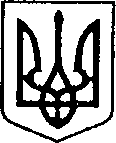 УКРАЇНАЧЕРНІГІВСЬКА ОБЛАСТЬН І Ж И Н С Ь К А    М І С Ь К А    Р А Д АВ И К О Н А В Ч И Й    К О М І Т Е ТР І Ш Е Н Н Я  від  26 листопада 2020 р.                 м. Ніжин	                	        № 426Відповідно ст. ст. 40, 42, 52, 53, 59,73 Закону України «Про місцеве самоврядування в Україні», міської цільової програми з виконання власних повноважень Ніжинської міської ради, затвердженої рішенням Ніжинської міської ради Чернігівської області від 24.12.2019р. № 7-65/2019 «Про затвердження бюджетних програм місцевого значення на 2020 р.», виконавчий комітет Ніжинської міської ради вирішив:1. Фінансовому управлінню (Писаренко Л.В.) на виконання міської цільової програми з виконання власних повноважень Ніжинської міської ради перерахувати кошти виконавчому комітету Ніжинської міської ради згідно  кошторису (згідно з додатком), КПК 0210180; КЕКВ 2240.2. Відділу бухгалтерського обліку апарату виконавчого комітету Ніжинської міської ради (Єфіменко Н.Є.) забезпечити виконання цього рішення у частині оплати послуг.3. Начальнику відділу містобудування та архітектури-головному архітектору виконавчого комітету Ніжинської міської ради Мироненко В.Б. забезпечити оприлюднення даного рішення на офіційному сайті Ніжинської міської ради протягом п’яти робочих днів з дня його прийняття.4. Контроль за виконанням даного рішення покласти на заступника міського голови з питань діяльності виконавчих органів ради, згідно функціонального розподілу повноважень.Перший заступник міського голови з питань діяльності виконавчих органів ради                                                        Ф.І.ВовченкоКОШТОРИС   ВИТРАТна виконання міської цільової програми з виконання власних повноважень Ніжинської міської ради та з метою опублікування у газеті «Вісті» оголошення про оприлюднення документа державного планування «Генеральний план        с. Кунашівка Ніжинського району Чернігівської області» (КПК 0210180 ):Візують:Начальник  відділу містобудування та архітектури-головний  архітектор                            	    виконавчого комітету Ніжинської міської ради                                                                        	   В.Б. МироненкоНачальник фінансового управління                                            Л.В. ПисаренкоНачальник відділу бухгалтерськогообліку апарату виконавчого комітету Ніжинської міської ради, головний бухгалтер                                                                        Н.Є. ЄфіменкоНачальник  відділу юридично-кадрового                                          забезпечення апарату виконавчого комітету Ніжинської міської ради                                                                 В.О. Лега ПОЯСНЮВАЛЬНА ЗАПИСКАдо проекту рішення «Про фінансування заходів міської цільової програми з виконання власних повноважень Ніжинської міської ради»Проект рішення підготовлений відповідно ст. ст. 40, 42, 52, 53, 59, 73 Закону України «Про місцеве самоврядування в Україні», міської цільової програми з виконання власних повноважень Ніжинської міської ради, затвердженої рішенням Ніжинської міської ради Чернігівської області від 24.12.2019 р. № 7-65/2019 «Про затвердження бюджетних програм місцевого значення на 2020 р.», з метою опублікування у газеті «Вісті» оголошення про оприлюднення документа державного планування «Генеральний план                      с. Кунашівка Ніжинського району Чернігівської області».Витрати пов’язані з оплатою послуг на висвітлення діяльності Ніжинської міської ради, її виконавчого комітету та  виконавчих органів, міського голови, комунальних підприємств, установ і організацій через укладання угод з надавачами послуг щодо оплати друкованих площ у друкованих засобах масової інформації та оплати послуг оренди рекламних конструкцій (Сітілайтів), інформаційних стендів та інших засобів для розміщення інформації. Проект рішення подається в робочому порядку у зв’язку із необхідністю фінансового забезпечення щодо наданих послуг.Начальник  відділу містобудування та архітектури-головний  архітектор                            	    виконавчого комітету Ніжинської міської ради                                                                        	   В.Б. МироненкоПро фінансування заходів міської цільової програми з виконання власних повноважень Ніжинської міської ради Додаток до рішення виконавчого комітетуНіжинської міської ради від  26.11. 2020 р. № 426Оголошення про оприлюднення документа державного планування«Генеральний план с. Кунашівка Ніжинського району Чернігівської області»606,00 (шістсот шість гривень. 00 коп.)                   Всього: 606,00 грн.